                            	  First Step Learning Center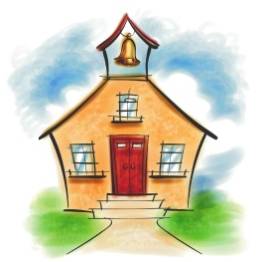 P.O. Box 94								(979) 280-5588701 Norwood Lane		           	      www.firststeplearningcenterhearne.com	            Hearne, TX 77859Print in black or blue ink, print must be legible. Before attending the required documents must be Returned:Admission Form InformationLives with Both Parents need both informationCurrent Copy of Childs Shot RecordHealth Statement Signed by PhysicianSigned Handbook and Civil Rights Policy Signed Discipline and Guidance Policy Signed Non-Discrimination PolicySigned Child Nutrition Program ApplicationGetting to Know Your ChildPhoto Consent FormOrientation ChecklistInfant Feeding Instructions (If Applies)*If Attending School Shot Record and Health        Statement NOT REQUIRED .